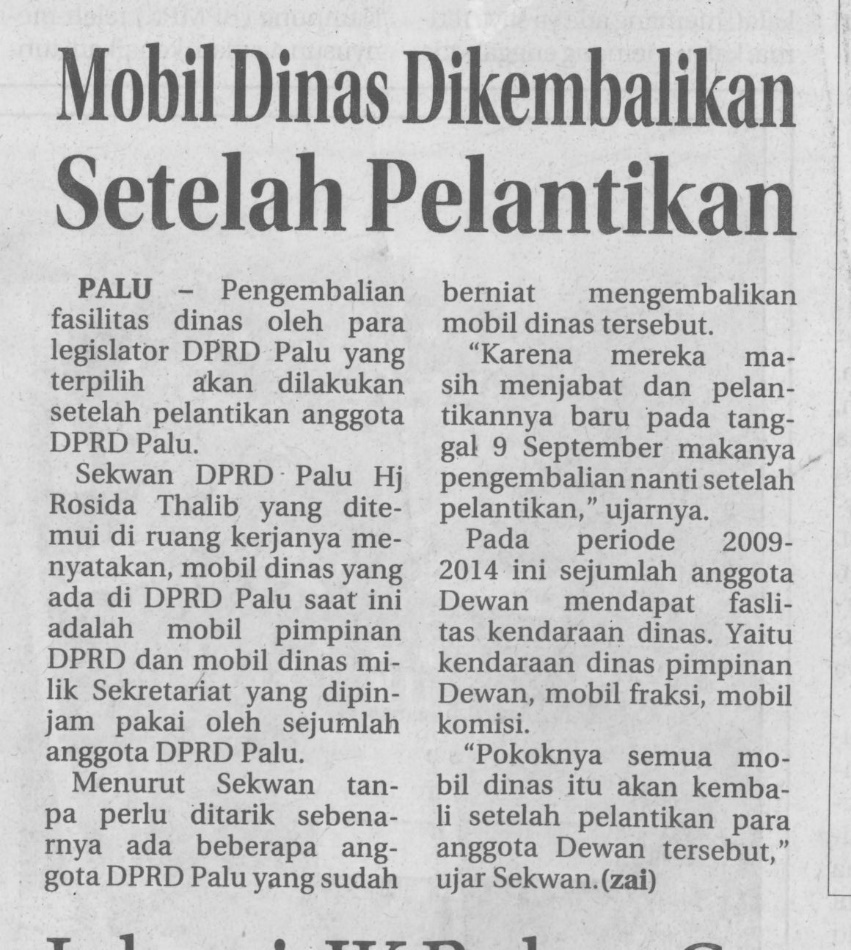 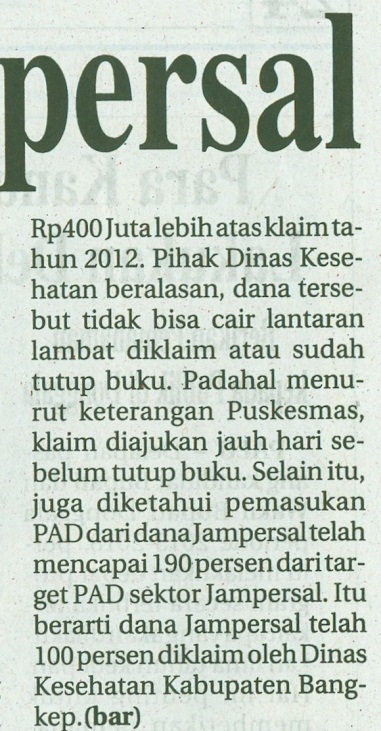 Harian    :Radar SultengKasubaudSulteng IHari, tanggal:senin, 01 September 2014KasubaudSulteng IKeterangan:KasubaudSulteng IEntitas:paluKasubaudSulteng I